REGISTRE DU LOGEUR - ANNEE ______REGISTRE DU LOGEUR - ANNEE ______REGISTRE DU LOGEUR - ANNEE ______REGISTRE DU LOGEUR - ANNEE ______REGISTRE DU LOGEUR - ANNEE ______REGISTRE DU LOGEUR - ANNEE ______REGISTRE DU LOGEUR - ANNEE ______REGISTRE DU LOGEUR - ANNEE ______REGISTRE DU LOGEUR - ANNEE ______REGISTRE DU LOGEUR - ANNEE ______REGISTRE DU LOGEUR - ANNEE ______REGISTRE DU LOGEUR - ANNEE ______Communauté de Communes Loire SemèneCommunauté de Communes Loire SemèneCommunauté de Communes Loire SemènePériode duPériode duauau1, Place de l'Abbaye - 43140 LA SEAUVE SUR SEMENE1, Place de l'Abbaye - 43140 LA SEAUVE SUR SEMENE1, Place de l'Abbaye - 43140 LA SEAUVE SUR SEMENE1, Place de l'Abbaye - 43140 LA SEAUVE SUR SEMENETel : 04 71 75 69 50 Fax : 04 71 61 05 36Tel : 04 71 75 69 50 Fax : 04 71 61 05 36Tel : 04 71 75 69 50 Fax : 04 71 61 05 36Nom de l'établissement :Nom de l'établissement :    Classement de l'hébergement :    Classement de l'hébergement :    Classement de l'hébergement :    Classement de l'hébergement :Adresse :Montant de la taxe de séjour par nuitée par personne applicable :Montant de la taxe de séjour par nuitée par personne applicable :Montant de la taxe de séjour par nuitée par personne applicable :Montant de la taxe de séjour par nuitée par personne applicable :Montant de la taxe de séjour par nuitée par personne applicable :Montant de la taxe de séjour par nuitée par personne applicable :Montant de la taxe de séjour par nuitée par personne applicable :Montant de la taxe de séjour par nuitée par personne applicable :Montant de la taxe de séjour par nuitée par personne applicable :Montant de la taxe de séjour par nuitée par personne applicable :Montant de la taxe de séjour par nuitée par personne applicable :Montant de la taxe de séjour par nuitée par personne applicable :Montant de la taxe de séjour par nuitée par personne applicable :Montant de la taxe de séjour par nuitée par personne applicable :N° d'ordreN° de référence *Date d'arrivéeDate de départNombre de nuitées(A)Nombre d'adultes(B)Nombre d'adultes(B)Total de nuitées(AxB)Taxe encaissée (en €)Taxe encaissée (en €)Taxe additionnelle départementale (10% de la taxe de séjour) encaissé (en €)Taxe additionnelle départementale (10% de la taxe de séjour) encaissé (en €)Taxe additionnelle départementale (10% de la taxe de séjour) encaissé (en €)Motif d'exonérationMotif d'exonérationMotif d'exonérationMotif d'exonérationMotif d'exonérationMotif d'exonération1234567891011121314151617181920TOTAL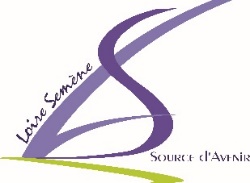 TOTALTOTALTOTAL* N° de référence : référence client, numéro de chambre ou d’appartement. Ce document peut être téléchargé sur le site internet www.loire-semene.fr (onglet Economie et Tourisme > Développement touristique > La Taxe de Séjour)* N° de référence : référence client, numéro de chambre ou d’appartement. Ce document peut être téléchargé sur le site internet www.loire-semene.fr (onglet Economie et Tourisme > Développement touristique > La Taxe de Séjour)* N° de référence : référence client, numéro de chambre ou d’appartement. Ce document peut être téléchargé sur le site internet www.loire-semene.fr (onglet Economie et Tourisme > Développement touristique > La Taxe de Séjour)* N° de référence : référence client, numéro de chambre ou d’appartement. Ce document peut être téléchargé sur le site internet www.loire-semene.fr (onglet Economie et Tourisme > Développement touristique > La Taxe de Séjour)* N° de référence : référence client, numéro de chambre ou d’appartement. Ce document peut être téléchargé sur le site internet www.loire-semene.fr (onglet Economie et Tourisme > Développement touristique > La Taxe de Séjour)* N° de référence : référence client, numéro de chambre ou d’appartement. Ce document peut être téléchargé sur le site internet www.loire-semene.fr (onglet Economie et Tourisme > Développement touristique > La Taxe de Séjour)* N° de référence : référence client, numéro de chambre ou d’appartement. Ce document peut être téléchargé sur le site internet www.loire-semene.fr (onglet Economie et Tourisme > Développement touristique > La Taxe de Séjour)* N° de référence : référence client, numéro de chambre ou d’appartement. Ce document peut être téléchargé sur le site internet www.loire-semene.fr (onglet Economie et Tourisme > Développement touristique > La Taxe de Séjour)* N° de référence : référence client, numéro de chambre ou d’appartement. Ce document peut être téléchargé sur le site internet www.loire-semene.fr (onglet Economie et Tourisme > Développement touristique > La Taxe de Séjour)* N° de référence : référence client, numéro de chambre ou d’appartement. Ce document peut être téléchargé sur le site internet www.loire-semene.fr (onglet Economie et Tourisme > Développement touristique > La Taxe de Séjour)* N° de référence : référence client, numéro de chambre ou d’appartement. Ce document peut être téléchargé sur le site internet www.loire-semene.fr (onglet Economie et Tourisme > Développement touristique > La Taxe de Séjour)* N° de référence : référence client, numéro de chambre ou d’appartement. Ce document peut être téléchargé sur le site internet www.loire-semene.fr (onglet Economie et Tourisme > Développement touristique > La Taxe de Séjour)* N° de référence : référence client, numéro de chambre ou d’appartement. Ce document peut être téléchargé sur le site internet www.loire-semene.fr (onglet Economie et Tourisme > Développement touristique > La Taxe de Séjour)